 Nr. 1.247 din 23 ianuarie 2018                                                      P R O C E S – V E R B A Lal şedinţei ordinare a Consiliului Local al Municipiului Dej  încheiat azi, 23 ianuarie 2018, convocată în conformitate cu prevederile art. 39, alin. (1) din Legea Nr. 215/2001, republicată, cu modificările şi completările ulterioare, conform Dispoziţiei Primarului Nr. 24  din data de  17 ianuarie 2018,  cu următoareaORDINE DE ZI:Proiect de hotărâre privind aprobarea rețelei școlare a unităților de învățământ preuniversitar de pe raza Municipiului Dej  pentru anul școlar 2018 – 2019.Proiect de hotărâre privind aprobarea încetării Contractului de concesiune Nr. 15 din 21 iunie 2006.Proiect de hotărâre privind aprobarea  Planului de Mobilitate Urbană Durabilă a Municipiului Dej pentru perioada de programare 2014 – 2020, cu modificările și completările realizate în urma evaluării conformității administrative.Proiect de hotărâre privind aprobarea acordării titlului de Cetăţean de Onoare al Municipiului Dej Înaltpreasfințitului Părinte Andrei, Arhiepiscop al Vadului, Feleacului și Clujului și Mitropolit al Clujului, Maramureșului și Sălajului.Proiect de hotărâre privind aprobarea acordării mandatului special domnului consilier local Lazăr Nicolae la Adunarea Generală Ordinară a Acționarilor Societății  Centrul Agro Transilvania S.A. Cluj din data de 30 ianuarie 2018, ora 10°°.Proiect de hotărâre privind aprobarea acordării mandatului special doamnei Rus Claudia la Adunarea Generală Ordinară a Acționarilor Societății  Transurb  S.A. Dej din data de 12 februarie 2018, ora 13°°.Proiect de hotărâre privind aprobarea modificării Anexei Nr. II la Hotărârea Consiliului Local  Nr. 132/2016 privind aprobarea organigramei, statului de funcţii şi a numărului de posturi pentru aparatul de specialitate al Primarului municipiului Dej şi serviciile subordonate.Proiect de hotărâre privind aprobarea retragerii dreptului de folosință asupra terenurilor atribuite beneficiarilor de loturi care nu au respectat prevederile art. 6, alin. (1) din Legea Nr. 15/2003, republicată. Proiect de hotărâre privind aprobarea desfășurării concursului de soluții finalizat prin negociere fără publicarea prealabilă a unui anunț de participare în vederea stabilirii soluției arhitecturale pentru mobilarea urbanistică a imobilului – teren și construcție denumit V 0 3.Proiect de hotărâre privind aprobarea Contului de execuție al bugetului local, al bugetului instituțiilor publice finanțate din venituri proprii și subvenții  pe trimestrul al IV-lea al anului 2017. Proiect de hotărâre privind finanțarea multianuală a obiectivului de investiții prelungire strada Leon Birnbaum, în valoare estimată de 4.000.000 lei. Proiect de hotărâre privind finanțarea multianuală a obiectivului de investiții Modernizare străzi în municipiul Dej, în valoare estimată de 25.000.000 lei.Proiect de hotărâre privind aprobarea Bugetului de venituri și cheltuieli pentru anul 2018 al Municipiului Dej și bugetele instituțiilor finanțate integral din venituri proprii și subventii pentru anul 2018.20.Soluționarea unor probleme ale administrației publice locale.11.Soluționarea unor probleme ale administrației publice locale.La şedinţă sunt prezenţi 18 consilieri, domnul Primar Morar Costan, doamna Secretar al Municipiului Dej, consilieri din aparatul de specialitate al primarului, delegații sătești, reprezentanți ai mass-mediei locale.     Şedinţa publică este condusă de doamna consilier Boian Laura Petria, şedinţa fiind legal constituită. Consilierii au fost convocați prin Adresa Nr. 1.246 din data de  17 ianuarie 2018.Lipsește motivat: doamna consilier Kovrig Anamaria Magdalena.Președintele de ședință, doamna consilier Boian Laura Petria prezintă Ordinea de zi a ședinței ordinare cu completartea acesteia prin introducerea a  șase proiecte urgenet, în plus:14. Proiect de hotărâre privind aprobarea utilizării excedentului în anul 2018 a a Colegiului Național ”Andrei Mureșanu” Dej.           15. Proiect de hotărâre privind aprobarea utilizării excedentului în anul 2018 a  Școlii Gimnaziale ”Avram Iancu” Dej.	 16. Proiect de hotărâre privind aprobarea utilizării excedentului în anul 2018 a Municipiului Dej - Activitate Economică.	 17. Proiect de hotărâre privind aprobarea utilizării excedentului în anul 2018 a Liceului ”Alexandru Papiu Ilarian” Dej.	 18. Proiect de hotărâre privind aprobarea utilizării excedentului în anul 2018 a Municipiului Dej.	19. Proiect de hotărâre privind aprobarea utilizării excedentului în anul 2018 a Spitalului Municipal Dej, pe care le supune la vot, fiind aprobate cu unanimitate de voturi.	Se supune spre aprobare Procesul – verbal al ședinței ordinare din data de 13 decembrie 2017, votat cu 18 voturi ”pentru”, unanimitate.	Punctul 1. Proiect de hotărâre privind aprobarea rețelei școlare a unităților de învățământ preuniversitar de pe raza Municipiului Dej, pentru anul școlar 2018 -2019.	Domnul Primar Morar Costan: în expunerea de motive subliniază: Inspectoratul Școlar Județean, prin Adresa Nr. 1.370 din data de 8 februarie 2018, acordă avizul conform pentru următoarele unități de  învățământ:     Se trece la constatarea și votul comisiilor de specialitate: Comisia pentru activități economico – financiare și agricultură, doamna consilier Mihăestean Jorgeta Irina – aviz favorabil;  Comisia juridică și disciplină pentru activitățile de protecție socială, muncă, protecția copilului, doamna viceprimar Muncelean Teodora, aviz favorabil;  Comisia pentru activități de amenajarea teritoriului, urbanism, protecția mediului și turism – domnul consilier Lazăr Nicolae – aviz favorabil, Comisia pentru activități social – culturale, culte, învățământ, sănătate și familie – domnul consilier Giurgiu Gheorghe - aviz favorabil;	Nefiind luări de cuvânt, proiectul de hotărâre este votat  cu  18  voturi ”pentru”, unanimitate.	Punctul 2. Proiect de hotărâre privind aprobarea încetării Contractului de concesiune Nr. 15 din 21 iunie 2006. Domnul primar Morar Costan: Serviciul U.A.T. propune încetarea Contractul de concesiune Nr. 15/14944 din 21.06.2006, ca urmare a cererii înregistrată  Municipiului Dej cu Nr. 3.680 din 18.02.2011, de către Pura Petru, reprezentant a S.C. PURA TRANS ALTEXT S.R.L., cu sediul în Chiuiești, nr. 325.	Beneficiarul – S.C. PURA TRANS ALTEXT S.R.L.- solicită încetarea Contractului de concesiune Nr. 15/14944 din 21.06.2006, pentru terenul în suprafaţă de 128 m.p,. situat în Dej, Strada Victoriei, F.N., având ca destinaţie – teren extindere brutărie – deoarece în data de 24.10.2017 a devenit proprietar de drept în baza Contractului de vânzare-cumpărare Nr. 6100 întocmit de Notar public Sighartău Radu Ștefan, prin cumpărarea terenului în suprafaţă de 151 m.p. Conform Documentaţiei cadastrale întocmită de către ing. Radu Toderean, rezultă că terenul aflat în proprietatea lui S.C. PURA TRANS ALTEXT S.R.L., se identifică cu terenul care face obiectul Contractului de concesiune Nr. 15/14944 din 21.06.2006. Terenul a fost cumpărat de la d-nul.Cîmpean Viorel, căruia i-a fost restituit conform Legii Nr. 18/1991 și i s-a emis Titlul de proprietate Nr. 24293 din 18.01.2013.	Propunem spre aprobare încetarea Contractul de concesiune nr. 15/14944 din 21.06.2006, cu condiţia achitării redevenţei pâna la data rezilierii Contractului de concesiune.          Se trece la constatarea și votul comisiilor de specialitate: Comisia pentru activități economico – financiare și agricultură, doamna consilier Mihăestean Jorgeta Irina – aviz favorabil;  Comisia juridică și disciplină pentru activitățile de protecție socială, muncă, protecția copilului, doamna viceprimar Muncelean Teodora, aviz favorabil; cu amendamentul îndreptării erorii materiale, încetarea Contractului de concesiune Nr. 15/14944 din 21 iunie 2006, a cărui beneficiar este S.C. PURA TRANS ALTEXT S.R.L., începând cu data de 1 ianuarie 2018; Comisia pentru activități de amenajarea teritoriului, urbanism, protecția mediului și turism – domnul consilier Lazăr Nicolae – aviz favorabil, Comisia pentru activități social – culturale, culte, învățământ, sănătate și familie – domnul consilier Giurgiu Gheorghe - aviz favorabil;	Nefiind luări de cuvânt, proiectul de hotărâre este votat  cu  18  voturi ”pentru”, unanimitate.	Punctul 3. Proiect de hotărâre privind aprobarea Planului de Mobilitate Urbană Durabilă a Municipiului Dej pentru perioada de programare 2014 - 2020, cu modificările și completările realizate in urma evaluării conformității administrativeDomnul primar Morar Costan: în conformitate cu prevederile art. 7 din Legea Nr. 62/2003, privind transparența decizională în administrația publică, propun spre dezbatere publică Planul de Mobilitate Urbană Durabilă a Municipiului Dej pentru perioada de programare 2014 - 2020, cu modificările și completările realizate in urma evaluării conformității administrative, proiectul ce a fost publicat în data de 11 decembrie 2017, pe sit-eul Primăriei, iar persoanele interesate pot trimite în scris propuneri, sugestii sau opinii cu valoare de recomandare. Se referă  la marile proiecte pe care le avem în vedere pe fonduri europene, am depus trei dintre acestea, în funcție de aprobarea lor,  onform cerințelor, acest proiect trebuie aprobat de către Consiliul local.         Se trece la constatarea și votul comisiilor de specialitate: Comisia pentru activități economico – financiare și agricultură, doamna consilier Mihăestean Jorgeta Irina – aviz favorabil;  Comisia juridică și disciplină pentru activitățile de protecție socială, muncă, protecția copilului, doamna viceprimar Muncelean Teodora, aviz favorabil;  Comisia pentru activități de amenajarea teritoriului, urbanism, protecția mediului și turism – domnul consilier Lazăr Nicolae – aviz favorabil, Comisia pentru activități social – culturale, culte, învățământ, sănătate și familie – domnul consilier Giurgiu Gheorghe - aviz favorabil;	Nefiind luări de cuvânt, proiectul de hotărâre este votat  cu  18  voturi ”pentru”, unanimitate.          Punctul 4. Proiect de hotărâre privind aprobarea acordării titlului de Cetățean de Onoare al Municipiului Dej Înaltpreasfințitului Părinte Andrei, Arhiepiscop al Vadului, Feleacului și Clujului și Mitropolit al Clujului, Maramureșului și Sălajului.	Domnul primar Morar Costan: în expunerea de motive subliniază: că este un moment important pentru comunitatea dejeană, deoarece în viața fiecărei comunități există câte o personalitate care își lasă amprenta asupra activității sociale și duhovnicești. Personalitatea Înaltpreasfințitului Părinte Andrei, Arhiepiscop al Vadului, Feleacului și Clujului și Mitropolit al Clujului, Maramureșului și Sălajului, continuă tradiția înaintașilor, începând cu Mitropolitul Andrei Șaguna, înaltă personalitate spirituală și culturală, care s-a implicat în lupta pentru emancipare a poporului din Transilvania. Înaltpreasfințitului Părinte Andrei, Arhiepiscop al Vadului, Feleacului și Clujului și Mitropolit al Clujului, Maramureșului și Sălajulu s-a implicat în viața spirituală și social – filantropică a comunității dejene.Raportul de specialitate este prezentat de domnul Șef Serviciu Cultură, profesor Albinetz Constantin: privind activitatea pastoral-misionară și ecumenică desfășurată de Î.P.S. Mitropolit Andrei Ioan Andreicuţ în țară și străinătate, în Transilvania și în Protopopiatul Dej:Î.P.S. Andrei Ioan Andreicuţ, Mitropolit al B.O.R., Arhiepiscop, Profesor universitar, Doctor în Teologie, Inginer, Membru al Academiei de Științe și Arte din Salzburg (Austria), Dr. Honoris Causa al Universităţii Tehnice din Cluj-Napoca, Doctor Honoris Causa al Universității „1 Decembrie 1918” din Alba Iulia, Doctor Honoris Causa al Universității de Tehnice de Construcții din București, Preşedinte al Sinodului Mitropoliei Clujului, Maramureşului şi Sălajului. Laudatio prezentată în acest Raport de specialitate este structurată astfel: (1) Distincții; (2) Profil Academic; (3)Traseu biografic; (4) Impactul socio-cultural al activităţii; (5) Dimensiuni pastoral-misionare şi ecumenice ale activităţii; (6) Activitatea publicistică.1. DistincţiiPreşedinţia României i-a conferit Ordinul Naţional „Pentru Merit” în gradul de „Mare Ofiţer”, la 1 Decembrie 2002; este membru al Academiei de Ştiinţe şi Arte din Salzburg (Austria), din februarie 2007; este cetăţean de onoare a zeci de localităţi din România şi destinatarul a numeroase diplome de recunoaştere şi preţuire din partea a nenumărate societăţi, asociaţii, instituţii, fundaţii din ţară şi străinătate, toate având preocupări culturale, social-filantropice, religioase, ecumenice sau inginereşti, şi a zeci de insigne, decoraţii, plachete, conferite cu prilejul participării la congrese, simpozioane, adunări ecumenice naţionale şi internaţionale. 2.Profil academicEste autorul a 17 cărţi şi monografii de specialitate; la începutul activităţii didactice a realizat, din interes didactic-pastoral, şi două traduceri. Este autorul a mai mult de 100 articole în reviste şi proceeding-uri internaţionale şi a editat 10 volume la conferinţe internaţionale in domeniile Teologia Culturii şi Teologie Fundamentală. A editat trei recunoscute colecţii de carte („Isvoare duhovniceşti”, „Logos şi Symbol” şi „Pastorală Misionară – Misiologie Pastorală”) la Editura „Reîntregirea”, din care au apărut câte 20 de volume. Este unul dintre fondatorii Universităţii „1 Decembrie 1918” din Alba Iulia. Este întemeietorul şi a fost decanul (două mandate: 2000-2004 şi 2004-2008) Facultăţii de Teologie Ortodoxă din cadrul Universităţii „1 Decembrie 1918” Alba Iulia, întemeietor şi coordonator al Seminarului Teologic Liceal Ortodox „Mitropolit Simion Ştefan” Alba Iulia şi al două şcoli teologice postliceale: Şcoala Postliceală Teologico-Sanitară din Târgu Mureş şi Şcoala Postliceală Teologico-Sanitară din Aiud. Şcoala creată la Alba Iulia, Facultatea de Teologie Ortodoxă din Alba Iulia, devenită adevărată Şcoală de Excelenţă Teologică, având toate etajele de cercetare academică, licenţă, masterat, doctorat (acesta din urmă cu patru linii de cercetare), constituie creaţia de suflet a arhipăstorului Andrei Andreicuţ. Pentru această instituţie a construit o clădire de aproximativ 3 milioane de euro. Predă, atât la Universitatea Babeş-Bolyai din Cluj-Napoca, cât şi la Universitatea „1 Decembrie 1918” din Alba Iulia, disciplina „Morală şi Spiritualitate Ortodoxă”. Din 2010 este îndrumător de doctorat la disciplina „Morală şi Spiritualitate Ortodoxă”, la Şcoala Doctorală de la Universitatea „1 Decembrie 1918” Alba Iulia, profil „Teologie”, iar din toamna anului 2012 la Școala doctorală de teologie „Isidor Todoran” din cadrul Universității „Babeș-Bolyai” din Cluj Napoca. Este întemeietor (şi Preşedinte al Colectivului de Cercetători) al câtorva centre de cercetare în Teologie: al Institutului de Cercetare în Pedagogie Pastorală şi Psihoterapie Ortodoxă din cadrul Universităţii „1 Decembrie 1918” Alba Iulia, al Centrului de Studii „Saint-Serge” Paris-Alba Iulia şi al Centrului de Studii Inter-Religioase şi de Psiho-Pedagogie Creştină Alba Iulia. Este Editor-şef al Revistei „Tabor” a Mitropoliei Clujului, Crişanei şi Sălajului, şi a fost editor-şef, timp de 20 de ani, al Revistei „Altarul Reîntregirii” (catalogată de către Consiliul Naţional al Cercetării Ştiinţifice din Învăţământul Superior – CNCSIS, la categoria B+) şi editor-şef al Revistei „Credinţa străbună” Alba Iulia şi al Revistei „Renaşterea” Cluj-Napoca. La Cluj-Napoca a inaugurat lucrările la Campusul Universitar „Nicolae Ivan”, cuprinzând trei edificii studenţeşti şi o capelă universitară, în spaţiul alocat mitropoliei de lângă Consiliul Judeţean Cluj, clădirea facultății și primul cămin fiind deja inaugurate. 2.Traseu biografic Este născut la 24 ianuarie 1949, în satul Oarţa de Sus (judeţul Maramureş), din părinţii Andrei şi Elena, ca primul dintre cei trei copii (urmat de un frate, astăzi inginer în Sibiu şi de o soră, astăzi preoteasă-învăţătoare în Maramureş). A urmat liceul în Cehul Silvaniei (Astăzi Grupul Şcolar "Gheorghe Pop de Băseşti") şi cursurile Facultăţii de Construcţii Căi Ferate din Bucureşti (între anii 1967-1972). A fost repartizat inginer la Întreprinderea de Construcţii Căi Ferate din Cluj-Napoca.	Din 1976 a urmat Institutul Teologic de Grad Universitar din Sibiu (licenţa în 1978). În 1978 a fost hirotonit preot de către Arhiepiscopul Clujului, Dr. h.c. Teofil Herineanu, activând apoi ca preot paroh timp de şapte ani în oraşul Turda (judeţul Cluj). În 1985 a fost transferat, la solicitarea Episcopului Emilian Birdaş, la Parohia Ortodoxă Română „Maieri I” din Alba Iulia şi numit vicar administrativ. A urmat cursurile de doctorat ale Institutului Teologic de Grad Universitar din Bucureşti (începând cu anul 1985), avându-l drept îndrumător pe Arhid. Prof. univ. dr. Petru I. David. Teza şi-a pregătit-o în cadrul aceleiaşi secţii – Teologie Sistematică – sub îndrumarea Acad. Prof. univ. dr. Pr. Dumitru Popescu, obţinând titlul de „Doctor în Teologie” în anul 1998.În februarie 1990 a fost ales (de către Sfântul Sinod al B.O.R.) şi hirotonit arhiereu-vicar pentru Episcopia de Alba Iulia, iar din luna iunie a aceluiaşi an a devenit episcop titular. În anul 1998 Episcopia Alba Iuliei a fost ridicată la rangul de Arhiepiscopie, iar titularul ei la rangul de arhiepiscop.	În anul 2011 a fost ales (de către Sf. Sinod al B.O.R.) Mitropolit al Clujului, Albei, Crişanei şi Maramureşului, şi a fost instalat de către P. F. Patriarh Daniel, la 25 Martie 2011, în Catedrala Mitropolitană din Cluj-Napoca. După reorganizarea administrativ-bisericească în Transilvania, este Mitropolit al Clujului, Maramureşului şi Sălajului (Ardealul de Nord), respectiv al celei de a doua mitropolii ardelene, având reşedinţa mitropolitană în Cluj-Napoca.  4. Impactul socio-cultural al activităţii 	A înfiinţat Tipografia „Reîntregirea” a Arhiepiscopiei Ortodoxe Române a Alba Iuliei (care a tipărit câteva mii de titluri până în prezent) şi Editura „Reîntregirea” (indexată de către Consiliul Naţional al Cercetării Ştiinţifice din Învăţământul Superior – CNCSIS), punând şi bazele Revistei „Credinţa Străbună” (organul cultural şi de presă al Arhiepiscopiei de Alba Iulia). La iniţiativa şi sub coordonarea sa a fost reeditată „Psaltirea de la Alba Iulia din 1651” (la 350 de ani de la prima apariţie, în ediţie critică), a fost retipărit Noul Testament de la Bălgrad din 1648 (tot în ediţie critică) şi a fost reeditat Molităvnicul din 1689 de la Bălgrad, trei monumente ale literaturii vechi religioase. A susţinut nenumărate conferinţe pe teme culturale şi duhovniceşti (în Bucureşti, Sibiu, Târgu Mureş, Cluj-Napoca, Timişoara, Arad, Iaşi, Oradea, Alba Iulia, Baia Mare etc.) şi a participat la numeroase emisiuni televizate (la Televiziunea Naţională şi la posturile locale de televiziune). A fost redactorul-realizator permanent al emisiunii „Cuvântul Ierarhului” de la Radioul creştin-ortodox „Reîntregirea” Alba Iulia şi, în prezent, de la Radio „Renaşterea” Cluj-Napoca.	A fost iniţiatorul şi organizatorul a zece simpozioane ştiinţifice internaţionale la Facultatea de Teologie Ortodoxă din Alba Iulia: Violenţă în numele lui Dumnezeu? Un răspuns creştin (2002); Biserica în era globalizării (2003); Spiritualitate şi consumism în Europa Unită (2004); Omul de cultură în faţa descreştinării (2005), Identitate creştină şi dialog în noul context european (2006); „Cosmosul, între frumos şi apocaliptic. Un recurs etic asupra ecologiei” (2007); „Sensul vieţii, al suferinţei şi al morţii” (2008); „Libertate şi responsabilitate. Iniţiative şi limite în dialogul religios” (2009); „Invazia non-valorilor într-o lume multimedia”. Invasion of non-values in a multimedia word – 2010; Familie, filantropie şi etică socială. Parteneriatul Biserică-Stat în Asistenţa Socială. Family, philanthropy and social ethics. Partnership Church-State in Social work – 2011. Pentru activitatea depusă în slujba Bisericii şi a ţării, la 1 Decembrie 2002, Preşedinţia României i-a conferit Ordinul Naţional „Pentru Merit” în gradul de „Mare Ofiţer”. Din februarie 2007 a fost ales membru al Academiei de Ştiinţe şi Arte din Salzburg (Austria). Este, alături de Rectorul Universităţii Babeş-Bolyai, membru al Comitetului Director al Fundaţiei „Mitropolitul Bartolomeu”, care oferă anual burse elevilor şi studenţilor cu situaţie financiară precară. De aproape doi ani de zile (începând din 27 martie 2011), în Catedrala Mitropolitană din Cluj-Napoca se derulează Proiectul Catehetic „O seară cu Domnul Hristos şi cu Preasfânta Sa Maică”, în fiecare duminică, de la ora 18.00 (Mitropolitul susţine săptămânal cateheze dedicate tinerilor).În ziua de 24 ianuarie 2012 primește titlul de Doctor Honoris Causa al Universității Tehnice din Cluj-Napoca. Trei ani mai târziu, în ziua de 7 mai 2015, primește titlul de Doctor Honoris Causa al Universității „1 Decembrie 1918” din Alba Iulia, instituție a cărei membru fondator a și fost, la recomandarea Facultății de Teologie din cadrul acestei instituții. În același an, pe 11 noiembrie, primește  titlul de Doctor Honoris Causa al Universității de Tehnice de Construcții din București. Dimensiuni pastoral-misionare şi ecumenice ale activităţiiPe parcursul celor 21 ani de arhipăstorire în Arhiepiscopia Ortodoxă Română de Alba Iulia au fost construite 120 biserici noi (dintre care 40 sunt în curs de finalizare), au fost pictate (sau au beneficiat de o restaurare a picturii) 160 de biserici (inclusiv Catedrala Reîntregirii din Alba Iulia) şi au fost construite 70 de noi case parohiale. S-au derulat în roşu lucrările de construcţie a noilor edificii de la Seminarul Teologic Ortodox „Mitropolit Simion Ştefan” din Alba Iulia (complex preuniversitar şi biserică pentru elevi). De asemenea, a fost înfiinţat Radioul creştin-ortodox „Reîntregirea” Alba Iulia, patronat de Arhiepiscopia Ortodoxă Română a Alba Iuliei. Au fost înfiinţate 45 de noi mănăstiri şi schituri în cele două judeţe (Alba şi Mureş) din cuprinsul Arhiepiscopiei Alba Iuliei. În planul asistenţei sociale a creat la Alba Iulia prima structură de asistenţă socială a Bisericii Ortodoxe Române („Filantropia Ortodoxă”), ulterior aceasta devenind cea mai ramificată reţea eparhială din România, cuprinzând astăzi aproape 70 de unităţi de asistenţă socială, toate sub patronajul Bisericii (orfelinate, case de copii de tip familial, cămine de bătrâni, cantine sociale, cabinete medicale etc.). Aceasta a cost embrionul şi paradigma de bază a Federaţiei Naţionale Filantropia Ortodoxă a Patriarhiei Române, braţul de acţiune în asistenţă socială al B.O.R. în domeniul asistenţei sociale. Ca Arhiepiscop și Mitropolit al Clujului a înființat trei mănăstiri, 10 parohii, 3 centre pentru tineret, centre pentru cateheză, o grădiniță, o școală primară și o școală gimnazială confesională, precum și o școală gimnazială pentru recuperarea copiilor în abandon școlar. În toamna anului 2013, la numeroasele ctitorii ale Înaltpreafinției Sale, se adaugă și o nouă clădire pentru Facultatea de Teologie din Cluj, în cadrul Campusului Universitar „Nicolae Ivan”, care oferă un spațiu generos și performant desfășurării învățământului teologic academic clujean la standarde moderne. Este membru al Sinodului Permanent al Bisericii Ortodoxe Române, organ deliberativ şi executiv permanent al Bisericii Ortodoxe Române. Activitatea publicisticăÎn preocupările teologice s-a axat pe Spiritualitatea Ortodoxă fundamentată patristic. pe lângă cele aproape 50 de studii şi articole publicate în reviste ştiinţifice de specialitate, a scris 17 cărţi, alte două le-a tradus din limba franceză şi a scris mai multe broşuri de interes misionar. A publicat sute de articole de popularizare în diferite ziare şi reviste bisericeşti sau laice şi zeci de prefeţe la diferite cărţi cu conţinut religios şi cultural. A coordonat colecţia “Isvoare Duhovniceşti”, de la Editura Reintregirea, în care au apărut, până acum, 15 volume.Se trece la constatarea și votul comisiilor de specialitate: Comisia pentru activități economico – financiare și agricultură, doamna consilier Mihăestean Jorgeta Irina – aviz favorabil;  Comisia juridică și disciplină pentru activitățile de protecție socială, muncă, protecția copilului, doamna viceprimar Muncelean Teodora, aviz favorabil;  Comisia pentru activități de amenajarea teritoriului, urbanism, protecția mediului și turism – domnul consilier Lazăr Nicolae – aviz favorabil, Comisia pentru activități social – culturale, culte, învățământ, sănătate și familie – domnul consilier Giurgiu Gheorghe - aviz favorabil;	Nefiind luări de cuvânt, proiectul de hotărâre este votat  cu  18  voturi ”pentru”, unanimitate.	Punctul 6. Proiect de hotărâre privind aprobarea acordării mandatului special domnului consilier local Lazăr Nicolae la Adunarea Generală Ordinară a Acționarilor Societății  Centrul Agro Transilvania S.A. Cluj din data de 30 ianuarie 2018, ora 10°°   	Domnul primar Morar Costan: Prin Convocatorul Nr. 3151 din data de 21 decembrie 2017, președintele Consiliului de administrație al Societății ”Agro – Transilvania” Cluj S.A., în numele Consiliului de administrație convoacă Adunarea Generală Ordinară a Acționarilor Societății ”Agro – Transilvania” Cluj S.A. în data de 30 decembrie 2018, ora 10°°, la sediul Societății, în comuna Apahida, Sat Dezmir, Strada Crișeni F.N.Se trece la constatarea și votul comisiilor de specialitate: Comisia pentru activități economico – financiare și agricultură, doamna consilier Mihăestean Jorgeta Irina – aviz favorabil;  Comisia juridică și disciplină pentru activitățile de protecție socială, muncă, protecția copilului, doamna viceprimar Muncelean Teodora, aviz favorabil;  Comisia pentru activități de amenajarea teritoriului, urbanism, protecția mediului și turism – domnul consilier Lazăr Nicolae – aviz favorabil, Comisia pentru activități social – culturale, culte, învățămnt, sănătate și familie – domnul consilier Giurgiu Gheorghe - aviz favorabil;	Nefiind luări de cuvânt, proiectul de hotărâre este votat  cu  18  voturi ”pentru”, unanimitate.	Punctul 6. Proiect de hotărâre privind aprobarea acordării mandatului special  doamnei Rus Claudia  la Adunarea Generală Ordinară a Acționarilor Societății  Transurb  S.A. Dej din data de 12 februarie 2018, ora 13°°.	Domnul primar Morar Costan:  Prin Convocatorul Nr.7 din data de 12 februarie 2018, președintele Consiliului de administrație al Societății Transurb S.A., în numele Consiliului de administrație convoacă Adunarea Generală Ordinară a Acționarilor Societății Transurb S.A. în data de 12 februarie 2018, ora 13°°, la sediul Societății, în Municipiul Dej.	Luări de cuvânt: domnul consilier Varga Lorand Iuliu dorește să știe de ce nu există un C.V. al doamnei Rus Claudia la dosar, întrucât ar fi util ?Doamna viceprimar Muncelean Teodora: subliniază că doamna Rus Claudia a primit un mandat general în urmă cu mai mult timp, când a fost prezentată, acum îi acordăm un mandat special, care se acordă la fiecare Adunare Generală a Acționarilor, are dreptul să voteze conform mandatului. Se trece la constatarea și votul comisiilor de specialitate: Comisia pentru activități economico – financiare și agricultură, doamna consilier Mihăestean Jorgeta Irina – aviz favorabil;  Comisia juridică și disciplină pentru activitățile de protecție socială, muncă, protecția copilului, doamna viceprimar Muncelean Teodora, aviz favorabil;  Comisia pentru activități de amenajarea teritoriului, urbanism, protecția mediului și turism – domnul consilier Lazăr Nicolae – aviz favorabil, Comisia pentru activități social – culturale, culte, învățămnt, sănătate și familie – domnul consilier Giurgiu Gheorghe - aviz favorabil;Supus la vot, proiectul este  votat  cu 15 voturi ”pentru”, 1 vot ”împotrivă”, domnul consilier Butuza Marius Cornel, 2 voturi ”abținere”, domnii consilieri Mureșan Traian și Varga Lorand Iuliu. Punctul 7.Proiect de hotărâre privind aprobarea modificării Anexei Nr. II la Hotărârea  Consiliului Local Nr. 132 / 2016 privind aprobarea organigramei, statului de funcții și a numărului de posturi pentru aparatul de specialitate al Primarului Municipiului Dej și serviciile subordonate.Domnul primar Morar Costan: Datorită desfăşurării examenului de promovare în grad organizat în data de 28.12.2017 pentru personal contractual al instituţiei în urma căruia participantul a fost declarat admis prin raportul final al examenului;În conformitate cu prevederile:	- Legea-cadru Nr.153/2017 privind salarizarea personalului plătit din fonduri publice, cu modificările și completările ulterioare, art.11, alin.(5) şi art.31, alin.(4) care prevede că în situaţia în care nu există un post vacant, promovarea personalului plătit din fonduri publice în funcţii, grade sau trepte profesionale se va face prin transformarea postului din statul de funcţii în care acesta este încadrat într-unul de nivel imediat superior; Hotărârea G.uvernului Nr. 286/2011 pentru aprobarea Regulamentului-cadru privind stabilirea principiilor generale de ocupare a unui post vacant sau temporar vacant corespunzător funcţiilor contractuale şi a criteriilor de promovare în grade sau trepte profesionale imediat superioare a personalului contractual din sectorul bugetar plătit din fonduri publice, cu modificările și completările ulterioare, art.41, alin.(2) care prevede că promovarea personalului contractual din sectorul bugetar în grade sau trepte profesionale se face, de regulă, pe un post vacant, iar, în situaţia în care nu există un asemenea post, se face prin transformarea postului din statul de funcţii în care acesta este încadrat într-unul de nivel imediat superiorPrin prezenta propun transformarea funcţiei nr. 354 din statul de funcţii al instituţiei din asistent social debutant în asistent social practicant.Luări de cuvânt: domnul consilier Butuza Marius Cornel: propune să se modifice titlul proiectului, fiind vorba numai despre o promovare.Domnul primar Morar Costan: Organigrama se supune spre aprobare o dată la 3 – 4 ani, la latitudinea primarului.Se trece la constatarea și votul comisiilor de specialitate: Comisia pentru activități economico – financiare și agricultură, doamna consilier Mihăestean Jorgeta Irina – aviz favorabil;  Comisia juridică și disciplină pentru activitățile de protecție socială, muncă, protecția copilului, doamna viceprimar Muncelean Teodora, aviz favorabil;  Comisia pentru activități de amenajarea teritoriului, urbanism, protecția mediului și turism – domnul consilier Lazăr Nicolae – aviz favorabil, Comisia pentru activități social – culturale, culte, învățămnt, sănătate și familie – domnul consilier Giurgiu Gheorghe - aviz favorabil;  Supus la vot, proiectul este  votat  cu 17 voturi ”pentru”, 1 ”abținere”, domnul consilier Butuza Marius Cornel. Punctul 8. Proiect de hotărâre privind aprobarea  retragerii dreptului de folosință asupra terenurilor atribuite beneficiarilor de loturi care nu au respectat prevederile art. 6, alin. (1) din Legea Nr. 15/2003, republicată.Domnul primar Morar Costan: Având in vedere prevederile Legii Nr. 15 din 9 ianuarie 2003, republicată, privind sprijinul acordat tinerilor pentru construirea unor locuinţe proprietate personală şi a  Hotărârea Guvernului Nr. 896/2003, precum şi Procesul verbal Nr. 5 din 12.01.2017 al Comisiei de evaluare a cererilor depuse de tineri pentru atribuirea unui lot de teren în conformitate cu Legea nr. 15/2003 republicată.Deoarece 3 beneficiari de loturi atribuite in baza Legii nr. 15/2003 republicata, nu au respectat prevederile art. 6 alin. (1) din Legea nr. 15/2003 republicată, conform căruia „beneficiarul terenului este obligat să înceapă construcţia locuinţei în termen de un an de la data atribuirii terenului”, propunem retragerea dreptului de folosinta asupra terenului atribuit, conform Art. 6 alin. (2) din Legea nr. 15/2003 republicată si anularea proceselor verbale de predare-primire a beneficiarilor:	- lotul nr. 17, situat pe str. Victor Motogna, nr. 6, care a fost atribuit lui Bucur Niculina (dupa divort Moldovean Niculina)- lotul nr. 10, situat pe str. Tiblesului, nr. 94, care a fost atribuit lui Toma Alexandra	- lotul nr. 23, situat pe str. A. Muresanu, nr. 7, care a fost atribuit lui Butuza LauraDe asemenea se va retrage dreptul de folosinta asupra terenului si se va anula Procesul verbal de predare-primire, doamnei Boncea Andreia Roxana, care ne-a informat prin adresa inregistrata la Primaria mun. Dej, cu nr. de inregistrare 14873/11.07.2017, ca renunta la lotul atribuit in baza HCL nr. 63 din 31 mai 2017, situat pe str. George Manzat, nr. 2.Se trece la constatarea și votul comisiilor de specialitate: Comisia pentru activități economico – financiare și agricultură, doamna consilier Mihăestean Jorgeta Irina – aviz favorabil;  Comisia juridică și disciplină pentru activitățile de protecție socială, muncă, protecția copilului, doamna viceprimar Muncelean Teodora, aviz favorabil; cu un amendament, să se îndrepte eroarea materrială de la Art. 1 – numărul de beneficiari de la 6 la 3; Comisia pentru activități de amenajarea teritoriului, urbanism, protecția mediului și turism – domnul consilier Lazăr Nicolae – aviz favorabil, Comisia pentru activități social – culturale, culte, învățămnt, sănătate și familie – domnul consilier Giurgiu Gheorghe - aviz favorabil;  Nefiind luări de cuvânt, proiectul este  votat  cu 18 voturi ”pentru”, unanimitate.	Punctul Nr. 10. Proiect de hotărâre privind aprobarea desfășurării concursului de soluții finalizat prin negociere fără publicarea prealabilă a unui anunț de participare în vederea stabilirii soluției arhitecturale pentru mobilarea urbanistică a imobilului – teren și construcție denumit V 0 3.	Domnul consilier  Butuza Marius Cornel: Prezintă Expunerea de motive și își exprimă opinia că cei care doresc să adere la această idee, o vor face; referitor la cuantumul celor trei premii, principala cauză a nemulțumirilor, poate fi retras. 	Ar fi fost bine venit să vă consult înainte de lansarea propunerii, dar consider că aceasta trebuie analizată cu atenție. Am citit Raportul Comisiei de specialitate, care nu răspunde legal și administrativ la ceea ce am propus noi. Să fim cu toții deliberativul orașului, să gestionăm situația bupă bunul simț și să participăm la bunul mers al comunității.	Luări de cuvânt: domnul consilier Giurgiu Gheorghe: Nu voi vota acest proiect cel puțin pentru următoarele motive:1) Imobilul în cauză, V03 este notat de Ministerul Afacerilor Interne (M.A.I.) în Cartea Funciară (C.F.), deci este cu sarcini și până la radierea din C.F. a acestor sarcini nu se pot angaja sume din bugetul local pentru mobilarea urbanistică a imobilului, așa cum se menționează în proiect, decât în acord cu art. 3 din H.G. 727/2002.2) Primăria Municipiului Dej a făcut demersuri pentru rezolvarea situației juridice a imobilului prin promovarea unei hotărâri de guvern pentru modificarea art. 3 din H.G. 727/2002 în vederea achitării către M.A.I. a sumei investite, actualizată cu rata inflației, așa cum am hotărât în Consiliul Local Dej, în anul 2016. Acest demers se află la Guvernul României și este în curs de avizare.3) Proiectul propus ignoră opinia majorității dejenilor care au participat la o cercetare în perioada 30 .01- 4.02. 2016 privind blocul V03 și în urma acestei consultări populare  80 %din cei 1838 de repondenți , adică 1461 de dejeni și-au exprimat opțiunea ca blocul V03 să fie demolat și pe locul lui să fie construit un supermarket, fără cheltuirea banului public.4) Imobilul V03 ar fi fost finalizat dacă fostul primar, coleg de partid cu inițiatorii proiectului  nu vindea Loteriei Române și încă unei firme private spații la parterul blocului V03, adică dacă nu vindea ”pielea ursului din pădure”, cum spune un cunoscut proverb. În această situație trebuie restituiți celor doi cumpărători și M.A.I. aproximativ 17 miliarde de lei vechi și cu cele peste 4 miliarde lei vechi pentru demolare, cheltuiala din bugetul local ar fi de 21 mld. lei vechi. Apoi ar urma cheltuiala cu o eventuală construcție nouă. Toți acești bani pot fi economisiți dacă se respectă voința dejenilor în urma consultării populare  din 2016.Domnul consilier Butuza Marius Cornel: Nu s-a citit cu atenție proiectul, acea clădire este cu sarcini, eu propuneam să privim puțin în viitor. Consultarea publică a ajuns la un acod: acea clădire trebuie să dispară. Dacă invocăm cheltuiri de sume pe construcții ipotetice, în mandatul trecut, primarul  a cofinanțat reabilitarea acelei construcții, s-au dat bani pe ceva ce nu va fi materializat. Să fiți responsabili, locația este importantă, dar vă pare rău că propunerea nu a venit din partea dumneavoastră.	Domnul primar Morar Costan: Nu doream să intervin, dar am observat că se adresează administrativului, cu acuzații de indolență, nepăsare, lipsă de responsabilitate. Am să vă prezint toate demersurile făcute pentru deblocarea situației imobilului,  deoarece am fost acuzați public că nu s-a întreprins nimic în acest sens.1989 – Este emisă autorizația de construcție și imobilul este ridicat la stadiul de fundație. Finanțarea este asigurată de la bugetul de stat.	1990- Finanțarea construcției este sistată și prin urmare și lucrările de edificare.	1991- Obiectivul este predat către MAI  care până în 1995 a continuat construcția până la stadiul actual. Valoarea investiției MAI fiind de 385.000.000 lei vechi. 	1991- 1992, Loteria Română a investit suma de 326.685 lei vechi. 	2002- Prin HG 727 se aprobă trecerea imobilului, compus din clădire în curs de execuţie şi terenul aferent, din domeniul privat al statului și administrarea MAI, în domeniul privat al Municipiului Dej.	2003- Parterul imobilului, a fost vândut societății Any ProdCom SRL. Cu suma de 813.960.000 lei vechi, din care s-au achitat 406.500.000 lei vechi (aproximativ 50% din sumă).Prin HG 727 din 3 iulie 2002, publicată în Monitorul Oficial nr. 526 din 2002, se aprobă trecerea imobilului, compus din clădire în curs de execuţie şi terenul aferent, situat în municipiul Dej, Str. Crângului nr. 1, bloc VO3 - Suprafaţa construită = 843,3 m2 Suprafaţa desfăşurată = 6.458,55 m2, Terenul aferent = 2.936 m2 - din domeniul privat al statului și administrarea MAI, în domeniul privat al Municipiului Dej.	Articolul 3 din HG 727/2002 stipulează:  ”La darea în folosinţă a clădirii, în baza unui nou protocol, Ministerul de Interne redobândeşte dreptul de administrare asupra unui număr de apartamente având o suprafaţa locuibilă proporţională cu ponderea valorii actualizate a lucrărilor executate prin bugetul propriu din valoarea finală a obiectivului.” 	2002- Primăria Municipiului Dej a încheiat o convenție cu Agenția Națională de Locuințe (ANL) pentru continuarea investiției.  A fost elaborat doar un studiu, însă lucrările nu au fost continuate.	2005- Prin HCL 151, convenția cu ANL este reziliată iar structura reintră în patrimoniul municipiului.  După preluarea primului mandat am inițiat demersurile necesare pentru  găsirea de soluții fezabile pentru  soluționarea acestei probleme foarte complicată.   În cadrul numeroaselor întâlniri pe care le-am avut cu reprezentanții  Guvernului, ai MAI  răspunsul primit din partea acestora a fost unul ferm în sensul respectării Art. 3 din HG 727.Astfel a fost realizat un studiu de fezabilitate pentru soluția continuării construcției de la stadiul actual. Studiul a relevat un cost final pentru cele 42 de apartamente  care depășea costul pieței, o investiție pe care municipalitatea nu o putea suporta din bugetul propriu.Ca urmare am reluat demersurile către MAI prin care ne exprimam disponibilitatea de a preda clădirea ministerului și solicitam totodată abrogarea Art. 3 din HG 727/2002. Răspunsul a fost negativ, singura soluție acceptată fiind plata sumei actualizate cu rata inflației către MAI.	2015- Am solicitat un raport de evaluare a obiectivului. MAI și-a dat acordul pentru realizarea acestei evaluări. Potrivit raportului de evaluare valoarea imobilul se ridică la 785.000 RON, din care ministerului îi revine suma  de 601.000 RON.Concluzia raportului de evaluare nu a fost acceptată de către MAI. Motivarea fiind aceea că suma pe care ministerul o are trecută în evidențele contabile este de 1.475.870 RON, respectiv suma investită de 385.000.000 lei vechi, actualizată cu rata inflației.Potrivit stării de fapt expuse am inițiat discuții și negocieri cu cele trei părți (Loteria Română, Any ProdCom SRL și MAI) implicate care în cele din urmă au acceptat plata sumelor reactualizate cu rata inflației. Suma se ridică la aproximativ 1.650.000 lei.La finalul anului 2015, văzând că nu avem altă variantă am comunicat MAI că suntem de acord cu plata sumei aferente investiției făcute, actualizată cu rata inflației (suma de 1.500.000 RON).MAI ne-a comunicat că dorește o întâlnire cu reprezentanții primăriei la Prefectura Cluj pentru a conveni asupra modalității de plată a sumei.La această întâlnire MAI a comunicat că acceptă doar oferta de apartamente echivalentă contravalorii sumei aferente, cu condiția modificării art. 3 din 727/2002 în sensul schimbării locației unde vor primi apartamentele.Am transmis MAI că îndeplinirea condiției solicitate este imposibilă în acea locație. La rândul lor, reprezentanții MAI ne-au răspuns că pentru a putea primi apartamente în altă locație trebuie modificat art.3 din HG 727/2002, în acest sens.În acest context și ca urmare a analizei situației am ajuns la concluzia că este mai simplu pentru noi să schimbăm art.3 al HG 727/2002 în sensul plății sumei investite, către MAI, cealaltă variantă (cumpărarea de apartamente) fiind mult mai anevoioasă, însemnând parcurgerea procedurilor de achiziție publică.În momentul în care am realizat că există premise reale ca situația imobilului V03 să fie soluționată am demarat acțiuni de consultare a opiniei publice cu privire la destinația finală a acestei locații.În ianuarie 2016 am inițiat o acțiune de sondare a opiniei publice prin elaborarea și aplicarea de chestionare cu privire la aspectul menționat.Chestionarele au fost aplicate atât în teren și la sediul Primăriei prin operatori (personal din cadrul Primăriei) cât și online.	Au fost aplicate 1838 de chestionare.	1036 au fost completate online.	752 au fost aplicate în teren de către operatori.	50 au fost aplicate de către operatori la sediul Primăriei.Din totalul de 1838 respondenți, 80% și-au exprimat opțiunea ca în zona blocului V03 să fie construit un supermarket cu parcări subterane, fără cheltuirea banului public.Având în vedere rezultatele sondajului, în februarie 2016 am inițiat un proiect de HCL de vânzare publică prin licitație a imobilului cu terenul aferent pentru a recupera sumele pe care trebuie să le achităm către MAI și cei doi coproprietari, aproximativ 1.650.000 lei. 	Proiectul nu s-a aprobat în Consiliul Local.Pentru că licitația nu a fost posibilă și neavând resurse proprii pentru despăgubirea celor trei părți implicate a trebuit să găsesc soluții pentru  alocarea sumei din bugetul local. 	In decembrie 2016 s-a aprobat suma distribuită pentru despăgubirea celor trei părți prin HCL 160/21.12.2016.  	În 25.01.2017 am demarat procesul de promovare a proiectului de HG pentru modificarea art. 3 al HG 727/2002 după cum urmează: ”Ministerul de Interne va primi de la Municipiul Dej suma investită pentru lucrările executate, actualizată cu rata inflației conform Institutului  Național de Statistică.”	Pentru modificare, acest proiect de HG trebuie avizat de mai multe ministere și anume: 	Ministerul  Dezvoltării Regionale,	Ministerul de Finanțe,	Ministerul de Interne,	Ministerul Justiției. Ulterior avizării acest proiect se întoarce la Ministerul Dezvoltării de unde este promovat spre Secretariatul General al Guvernului pentru aprobarea proiectului în ședința de Guvern.La avizare, Ministerul de Interne  a solicitat completarea art.3 cu suma investită până la momentul plății. 	Proiectul a fost refăcut și retrimis spre avizare în 30.05.2017. Acesta a fost avizat din nou de 	Ministerul  Dezvoltării Regionale,	Ministerul de Interne,	Ministerul de Finanțe.În 04.10.2017, ajuns la Ministerul Justiției  s-a considerat necesară o reanalizare a soluțiilor legislative în sensul completării art. 3 cu un nou alineat si anume: Alineatul 2 - ”In cazul nerespectării prevederilor art. 3, alin (1) Ministerul de Interne va primi de la Municipiul Dej în termen 60 de zile de la intrarea în vigoare a prezentei hotărâri suma investită pentru lucrările executate, actualizată până la momentul plătii cu rata inflației comunicată de Institutul Național de Statistică.”In forma actuală proiectul de HG a fost avizat de 3 ministere cu noi observații din partea Ministerului de Justiție în ceea ce privește retroactivitatea legii. Proiectul cu observațiile de la Ministerul  Justiției se afla la Ministerul Dezvoltării Regionale, și la insistențele noastre acesta urmează a fi semnat și trimis spre promovare la Guvern.Doar în momentul asigurării legalității și  ulterior achitării sumelor de către Municipiul Dej, MAI va putea ridica notarea din carte funciară.Abia atunci administrația va putea interveni pentru eliminarea problemei V03.Aceasta este situația blocului V03 și a tuturor demersurilor pe care le-am făcut în calitatea de primar sprijinit cu profesionalism și implicare de către compartimentele de specialitate.Este vorba despre ani de muncă, adrese și dosare de corespondență cu instituțiile implicate pentru identificarea celei mai bune și legale soluții. Sunt încrezător că aceasta situație se va rezolva pentru că am făcut tot ceea ce a depins de mine și voi continua oricât va fi nevoie pentru ca zona să fie așa cum și-o doresc dejenii.		Domnul consilier Mureșan Aurelian Călin: Proiectul expus atenției este o idee mai veche și nu se referă în mod expres la zona imobilului V 0 3; proiectul se referă la modul în care se face abordarea zonelor cu impact major din oraș. O singură persoană nu poate decide pentru un oraș întreg. Avem nevoie de studii de fezabilitate, concursuri de soluții făcute de profesioniști; noi ne gândeam la umanizarea zonei, un alt mod de abordare a zonei din oralș cu impact major.    Acolo există 18 ari de teren deținut de o Societate comercială, dezvoltator al Pennymarket București. Primăria poate răscumpăra acel teren, interesul public primează. Eu vă propun să vă gândiți bine, proiectul poate avea amendamente, dar pentru zonele cu impact major să luăm cele mai corecte decizii.Doamna viceprimar Muncelean Teodora: prezintă motivul din punct de vedere juridic, pentru care nu este de acord cu proiectul; situația terenului nu este clarificată, nici situația juridică a imobilului; deocamdată destinația acestuia nu se poate schimba, destinația actuală este de locuințe. Până când nu va fi o nouă Hotărâre de Guvern care să ne permită despăgubirile, nu putem face concurs de soluții, nici alt tip de studiu pentru a schimba destinația imobilului în loc de apartamente.Domnul primar Morar Costan: Proiectul propus nu este real; s-a lucrat mult pentru deblocarea situației; momentul deciziei față de zonă trebuie să fie unul responsabil, doresc să realizez, pentru eficinența investiției, o zonă de recreeere, prin desființarea pieței din zonă și achiziționarea a încă 15 – 10 ari de teren, pe lângă cele 20 hectare, toată zona va fi modernizată.Domnul consilier Buburuz Simion Florin: imobilul este un pericol public și de imagine. Lipsa de decizie este mare, nu dorește ca viitoarele alegeri să ne găsească în aceeași situație în zonă; este necesară deratizarea zonei, a parcului auto, mizeriile cu tarabele, să se facă ordine în zonă.Domnul primar Morar Costan: în toată zona n-am construit nimic, în urmă cu 10 – 12 ani s-au construit magazine, care acum nu pot fi demolate; dar merg în continuare până la rezolvarea situației.Domnul consilier Mureșan Aurelian Călin: propune o soluție pentru deblocarea situației zonei: există Hotărâre de Consiliu Local prin care proprietarii de clădiri și terenuri, care nu își îngrijesc proprietățile să fie impozitați 500 %. Domnul consilier Butuza Marius Cornel: mulțumește tuturor pentru implicare în studierea proiectului, dar propunerea urmează bunul simț administrativ și rămâne la părerea că este nevoie de responsabilitate și implicare în comunitatea modernă căruia îi pasă de viitorul ei.Domnul consilier Varga Lorand Iuliu: trebuiau delimitate cele două aspecte: situația imobilului și a proprietății și mobilarea urbană a zonei care este necesară.Se trece la constatarea și votul comisiilor de specialitate: Comisia pentru activități economico – financiare și agricultură, doamna consilier Mihăestean Jorgeta Irina – aviz nefavorabil;  Comisia juridică și disciplină pentru activitățile de protecție socială, muncă, protecția copilului, doamna viceprimar Muncelean Teodora, aviz nefavorabil;  Comisia pentru activități de amenajarea teritoriului, urbanism, protecția mediului și turism – domnul consilier Lazăr Nicolae – aviz nefavorabil, Comisia pentru activități social – culturale, culte, învățămnt, sănătate și familie – domnul consilier Giurgiu Gheorghe - aviz nefavorabil;  Supus la vot, propiectul este votat cu  10 voturi ”împotrivă”, 1 ”abținere”, 7 voturi pentreu deci nu a fost aprobat.Punctul 11. Proiect de hotărâre privind aprobarea Contului de execuție al bugetului local, al bugetului instituțiilor publice finanțate din venituri proprii și subvenții pe trimestrul al IV-lea al anului 2017.Domnul primar Morar Costan:  Se supune spre aprobare contul de execuție al Bugetului local pe trimestrul al IV-lea al anului 2017, conform Anexelor Nr. 1, 1 a, 1 b și contul de execuție al bugetului instituțiilor publice finanțate integral din venituri proprii și subvenții pe trimestrul al IV-lea al anului 2017, conform Anexelor Nr. 2, 2 a, 2 b, 3, 3 a, 3 b.Se trece la constatarea și votul comisiilor de specialitate: Comisia pentru activități economico – financiare și agricultură, doamna consilier Mihăestean Jorgeta Irina – aviz favorabil;  Comisia juridică și disciplină pentru activitățile de protecție socială, muncă, protecția copilului, doamna viceprimar Muncelean Teodora, aviz favorabil;  Comisia pentru activități de amenajarea teritoriului, urbanism, protecția mediului și turism – domnul consilier Lazăr Nicolae – aviz favorabil, Comisia pentru activități social – culturale, culte, învățămnt, sănătate și familie – domnul consilier Giurgiu Gheorghe - aviz favorabil;     Votat  cu 16 voturi ”pentru”, domnii consilieri Husas Lucian Ioan și Butuza Marius Cornel au părăsit sala de ședință.	Punctul 12. Proiect de hotărâre privind aprobarea finanțării multianuale a obiectivului de investiții  Prelungire Strada Leon Birnbaum, în valoare estimată de 4.000.000 lei.	Domnul primar Morar Costan:  se propune finanțarea multianuală a obiectivului de investiții Prelungire Strada Leon Birnbaum, în valoare estimată de proiectant de 4.000.000 lei,  după cum urmează:	-în anul 2018 – valoarea de  2.000.000 lei	-în anul 2019 – valoarea de  2.000.000 leiSe trece la constatarea și votul comisiilor de specialitate: Comisia pentru activități economico – financiare și agricultură, doamna consilier Mihăestean Jorgeta Irina – aviz favorabil;  Comisia juridică și disciplină pentru activitățile de protecție socială, muncă, protecția copilului, doamna viceprimar Muncelean Teodora, aviz favorabil;  Comisia pentru activități de amenajarea teritoriului, urbanism, protecția mediului și turism – domnul consilier Lazăr Nicolae – aviz favorabil, Comisia pentru activități social – culturale, culte, învățămnt, sănătate și familie – domnul consilier Giurgiu Gheorghe - aviz favorabil;    Votat  cu 16 voturi ”pentru”, domnii consilieri Husas Lucian Ioan și Butuza Marius Cornel au părăsit sala de ședință.	Punctul 13. Proiect de hotărâre  privind aprobarea finanțării multianuale a obiectivului de investiții  Modernizare străzi în Municipiul Dej, in valoare estimată de 25.000.000 lei 	Domnul primar Morar Costan: se propune finanțarea multianuală a obiectivului de investiții Modernizare străzi în Municipiul Dej, in valoare estimată de 25.000.000 lei, după cum urmează:	- în anul 2018 – valoarea de  4.500.000 lei	-în anul 2019 – valoarea de  10.000.000 lei	- în anul 2020 - valoarea de   10.500.000 leiSe trece la constatarea și votul comisiilor de specialitate: Comisia pentru activități economico – financiare și agricultură, doamna consilier Mihăestean Jorgeta Irina – aviz favorabil;  Comisia juridică și disciplină pentru activitățile de protecție socială, muncă, protecția copilului, doamna viceprimar Muncelean Teodora, aviz favorabil;  Comisia pentru activități de amenajarea teritoriului, urbanism, protecția mediului și turism – domnul consilier Lazăr Nicolae – aviz favorabil, Comisia pentru activități social – culturale, culte, învățămnt, sănătate și familie – domnul consilier Giurgiu Gheorghe - aviz favorabil;    Votat  cu 18 voturi ”pentru”, unanimitate.   Punctul 14. Proiect de hotărâre privind aprobarea Bugetului de venituri și cheltuieli pentru anul 2018 al Municipiului Dej și bugetele instituțiilor finanțate integral din venituri proprii și subvenții  pentru anul 2018	Domnul primar Morar Costan: S-au stabilit volumul veniturilor și a structuri acestora pe pe surse și alocarea cheltuielilor pe destinații, pentru satisfacerea nevoilor pe plan local coroborate cu modificările intervenite în cadrul Legii Nr. 273/2006. (se prezintă strucutra bugetului la retro-proiector, Lista de investiții.)Bugetul de venituri și cheltuieli al Municipiului  Dej pe anul 2017, în următoarea structură:1. Venituri totale în sumă de 79.922,13  mii lei2. Cheltuieli totale în sumă de 80.018,33 mii leiSecțiunea de funcționare - parte de bază obligatorie a bugetului local, în sumă de 47.693,33 mii lei atât la partea de venituri cât și la partea de cheltuieli.Secțiunea de dezvoltare – parte complementară a bugetului local în sumă de 32.228,80 mii lei la partea de venituri  și 32.325,00 mii lei la partea de cheltuieli. Lista obiectivelor de investiții, anexă la bugetul local, în sumă de 33.831,90 mii lei, vărsăminte din Secțiunea de funcționare în Secțiunea de dezvoltare în sumă de 17.632,30 mii lei.   Bugetul de venituri și cheltuieli pe anul  2018  al instituțiilor publice și activităților finanțate integral sau parțial din venituri proprii și subvenții, în următoarea structură:a. venituri totale în sumă de 58.869,41 mii lei b. cheltuieli totale în sumă de 60.349,59 mii lei Bugetul de venituri și cheltuieli pe anul  2018  al instituțiilor publice și activităților finanțate integral sau parțial din venituri proprii și subvenții sursa E, în următoarea structură:a. venituri totale în sumă de   5.209,90 mii lei b cheltuieli totale în sumă de 5.250,29 mii leiBugetul de venituri și cheltuieli pe anul  2018  al instituțiilor publice și activităților finanțate integral sau parțial din venituri proprii și subvenții sursa F – Spitalul Municipal Dej, în următoarea structură:a. venituri totale în sumă de 53.659,51 mii lei b. cheltuieli totale în sumă de 55.099,30 mii leiBugetul consolidat al Municipiului Dej pe anul 2018 în sumă de 138.791,54 mii  lei la partea de venituri și 140.367,92 mii lei la partea de cheltuieli.S-a pus mult suflet în abordarea Listei de investiții, avem proiecte curajoase pe care doresc să le ducem la îndeplinire.Luări de cuvânt: domnul consilier Buburuz Simion Florin: își prezintă unele dezamăgiri, delicat administrative referitor la modul de prezentare al bugetului de venituri și cheltuieli, față de Primăria Cluj, care a afișat proiectul de hotărâre, pus la dispoziția cetățenilor date clare ale dezbaterilor publice, a fost afișat pe sit-eul Primăriei, detalii ce țin de transperența decizională. Mai are unele dorințe legate de orașul Dej ca imagine: șoseaua de intrare în Dej dinspre Cluj, ar avea nevoie de proiect peisagistic, realizat de arhitectul orașului; ieșirea din Dej, Strada 1 Mai, trotuarul din jurul Gării, mici intervenții care constituie oglinda Municipiului, respectiv intrările în Dej. Cetățenii poate ar avea idei deosebite, ar trebui luate în calcul. Referitor la Dealul Sfântul Petru, sunt dezamăgiți pentru că nu sunt cuprinși în proiect pentru modernizarea străzii, nici în acest an.Domnul primar Morar Costan: Amenajarea peisagistică trebuie realizată de arhitect, cât privește zona Dealul Sfântul Petru vom interveni pentru șanțuri, dar proiectul este în faza de licitație care va dura cel puțin șase luni, dar se va interveni și în această zonă.Domnul consilier Butuza Marius Cornel: prezentarea bugetului a fost făcută în mod tendențios, întrucât pentru a avea o imagine de ansamblu, lipsesc rubrici precum: bugetul din anul trecut, realizările anului trecut, ce se prevede pentru anul acesta. La partea de venituri anul acesta este o diferență de 10 milioane lei, probabil din considerente administrative, precis vor fi rectificări bugetare pe parcursul anului. Proiectul a fost prezentat în mod total netransparent, nu observă nimic vizionar, semnificativ, nu ved4e participarea participativă, construire pe verticală. Referitor la circulație, intrările în oraș, modul cum arată Strada Bistriței, izvoarele din oraș, problemele reale, calea spre probleme adevărate.Domnul consilier Mureșan Aurelian Călin: dezbate indicatorii de sinteză - cifrele; în anul 2017 - 16% au fost alocați pentru dezvoltare, 84 pentru funcționare. În anul 2018, venituri – 79 milioane lei, cheltueilile diminuate cu 4 milioane lei, ponderea pentru dezvoltarea orașului au fost diminuate. Există o diferență de 15 milioane lei; își rezervă dreptul de a vota împotriva acestui proiect.Domnul primar Morar Costan: Anul tecut 22 milioane lei proveneau de la unitățile de învățământ, aceste sume au fost distribuite acestora și ponderea de 20 – 25 % au fost pentru investiții.Președintele de ședință, doamna consilier Boian Laura Petria: subliniază că veniturile alocate învățământului anul acesta vor veni direct de la Ministerul Educației Naționale, fără a mai fi incluse în bugetul Municipiului Dej.Domnul consilier Mureșan Traian: subliniază că investiții propuse a se realiza sunt importante și își dorește să se poată realiza, dar ar trebui să fie o prioritate, oamenii care au ales, trebuiau să fie consultați și domnii consilieri.Doamna consilier Mihăestean Jorgeta Irina: felicită pe domnul primar pentru investițiile pe care dorește să le implementeze, Stația de sterilizare pentru Spitalul Municipal, modernizarea străzilor din Municipiu, dar își exprimă opinia ca aceste modernizări de străzi să se realizeze în corelare cu programul Companiei de Apă, privind înlocuirea conductelor.Președintele de ședință, doamna consilier Boian Laura Petria: subliniază câteva aspecte din secțiunea de dezvoltare referitoare la buna funcționare a școlilor, bazinul didactic; remarcă că nu s-au prezentat imaginile cu modernizarea punctelor de salubritate, propune ca toate realizările să se posteze pe sit-eul Primăriei. Domnul primar Morar Costan: bugetul a fost gândit cu cea mai mare responsabilitate, accent pe fondurile europene, pe buna funcționare a instituțiilor publice. Doresc să dezvoltăm orașul și cred că am avut această viziune spre dezvoltare.Se trece la constatarea și votul comisiilor de specialitate: Comisia pentru activități economico – financiare și agricultură, doamna consilier Mihăestean Jorgeta Irina – aviz favorabil;  Comisia juridică și disciplină pentru activitățile de protecție socială, muncă, protecția copilului, doamna viceprimar Muncelean Teodora, aviz favorabil;  Comisia pentru activități de amenajarea teritoriului, urbanism, protecția mediului și turism – domnul consilier Lazăr Nicolae – aviz favorabil, Comisia pentru activități social – culturale, culte, învățămnt, sănătate și familie – domnul consilier Giurgiu Gheorghe - aviz favorabil;      Votat 13 voturi ”pentru”, 5 voturi ”împotrivă”, domnii consilieri Mureșan Aurelian Călin, Buburuz Simion Florin, Alexandru Adrian Viorel, Butuza Marius Cornel,  doamna consilier Petrean Mihaela.	Punctul 15.  Proiect de hotărâre privind aprobarea utilizării excedentului în anul 2018 a Colegiului Național ”Andrei Mureșanu” Dej Domnul primar Morar Costan: Se propune utilizarea excedentului înregistrat la data de 31 decembrie 2017 în sumă de 1,35 mii lei pentru finanțarea cheltuielilor Secțiunii de dezvoltare, conform art. 58, alin. (1), lit. a) din Legea 273/2006-lege privind finanțele publice locale, pentru obiectivul: Achiziție Program editare diplome Colegiul Național ”Andrei Mureșanu” Dej. Se trece la constatarea și votul comisiilor de specialitate: Comisia pentru activități economico – financiare și agricultură, doamna consilier Mihăestean Jorgeta Irina – aviz favorabil;  Comisia juridică și disciplină pentru activitățile de protecție socială, muncă, protecția copilului, doamna viceprimar Muncelean Teodora, aviz favorabil;  Comisia pentru activități de amenajarea teritoriului, urbanism, protecția mediului și turism – domnul consilier Lazăr Nicolae – aviz favorabil, Comisia pentru activități social – culturale, culte, învățămnt, sănătate și familie – domnul consilier Giurgiu Gheorghe - aviz favorabil;            Votat  cu 18 voturi ”pentru”, unanimitate.	Punctul 16. Proiect de hotărâre privind aprobarea utilizării excedentului în anul 2018  a  Școlii Gimnaziale ”Avram Iancu” DejDomnul primar Morar Costan: Se propune spre aprobare utilizarea excedentului înregistrat la data de 31 decembrie 2017 în sumă de 4,79 mii lei pentru finanțarea cheltuielilor secțiunii de dezvoltare, conform art. 58, alin. (1), lit. a) din Legea Nr. 273/2006 - lege privind finanțele publice locale, pentru obiectivul: Dotări Școala Gimnazială ”Avram Iancu” Dej.Se trece la constatarea și votul comisiilor de specialitate: Comisia pentru activități economico – financiare și agricultură, doamna consilier Mihăestean Jorgeta Irina – aviz favorabil;  Comisia juridică și disciplină pentru activitățile de protecție socială, muncă, protecția copilului, doamna viceprimar Muncelean Teodora, aviz favorabil;  Comisia pentru activități de amenajarea teritoriului, urbanism, protecția mediului și turism – domnul consilier Lazăr Nicolae – aviz favorabil, Comisia pentru activități social – culturale, culte, învățămnt, sănătate și familie – domnul consilier Giurgiu Gheorghe - aviz favorabil; Votat  cu 17 voturi ”pentru”,  1 vot ”împotrivă”, domnul consilier Buburuz Simion Florin.Punctul 17. Proiect de hotărâre  privind aprobarea utilizării excedentului în anul 2018 a Municipiului Dej - Activitate EconomicăDomnul primar Morar Costan: Se propune spre aprobare utilizarea excedentului înregistrat la data de 31 decembrie 2017  în 230,55 mii lei, după cum urmează:1.	200,55 mii lei - pentru finanțarea cheltuielilor Secțiunii de funcționare pentru acoperirea temporară a golului de casă;2.	30 mii lei pentru finanțarea cheltuielilor Secțiunii de dezvoltare, conform art. 58, alin. (1), lit. a) din Legea Nr. 273/2006 - lege privind finanțele publice locale, pentru obiectivul: Achiziție mobilier plajă Parc Balnear Toroc.Se trece la constatarea și votul comisiilor de specialitate: Comisia pentru activități economico – financiare și agricultură, doamna consilier Mihăestean Jorgeta Irina – aviz favorabil;  Comisia juridică și disciplină pentru activitățile de protecție socială, muncă, protecția copilului, doamna viceprimar Muncelean Teodora, aviz favorabil;  Comisia pentru activități de amenajarea teritoriului, urbanism, protecția mediului și turism – domnul consilier Lazăr Nicolae – aviz favorabil, Comisia pentru activități social – culturale, culte, învățămnt, sănătate și familie – domnul consilier Giurgiu Gheorghe - aviz favorabil;          Votat  cu 18 voturi ”pentru”, unanimitate.Punctul  18. Proiect de hotărâre privind aprobarea utilizării excedentului în anul 2018 a Liceului ”Alexandru Papiu Ilarian” Dej.Domnul primar Morar Costan: Se propune spre aprobare utilizarea excedentului înregistrat la data de 31 decembrie 2017  în 4,25 mii lei pentru finanțarea cheltuielilor secțiunii de dezvoltare, conform art. 58, alin. (1), lit. a) din Legea Nr. 273/2006 - lege privind finanțele publice locale, pentru obiectivul: Dotări Liceul ”Alexandru Papiu Ilarian” Dej.Se trece la constatarea și votul comisiilor de specialitate: Comisia pentru activități economico – financiare și agricultură, doamna consilier Mihăestean Jorgeta Irina – aviz favorabil;  Comisia juridică și disciplină pentru activitățile de protecție socială, muncă, protecția copilului, doamna viceprimar Muncelean Teodora, aviz favorabil;  Comisia pentru activități de amenajarea teritoriului, urbanism, protecția mediului și turism – domnul consilier Lazăr Nicolae – aviz favorabil, Comisia pentru activități social – culturale, culte, învățămnt, sănătate și familie – domnul consilier Giurgiu Gheorghe - aviz favorabil;          Votat  cu 18 voturi ”pentru”, unanimitate.        Punctul 19. Proiect de hotărâre privind aprobarea utilizării excedentului în anul 2018 a Municipiului Dej.Domnul primar Morar Costan: Se propune spre aprobare utilizarea excedentului înregistrat la data de 31 decembrie 2017  în 96,20 mii lei pentru finanțarea cheltuielilor Secțiunii de dezvoltare, conform art. 58, alin. (1), lit. a) din Legea Nr. 273/2006 - lege privind finanțele publice locale, pentru obiectivul Camere de supraveghere Municipiul Dej.	Luări de cuvânt: domnul consilier Buburuz Simion Florin: a votat din greșeală împotrivă la Punctul 15, când de fapt dorea să voteze împotrivă la Punctul 16; dorește să știe ce reprezintă excedentul care se duce spre camerele de supraveghere, în anul 2017 nu s-au montat, nu au fost utile ?	Domnul primar Morar Costan: Camerele de supraveghere s-au montat, dar la sfârșitul anului aveam în sold suma care nu se putea distribui strict pe dezvoltare. Se trece la constatarea și votul comisiilor de specialitate: Comisia pentru activități economico – financiare și agricultură, doamna consilier Mihăestean Jorgeta Irina – aviz favorabil;  Comisia juridică și disciplină pentru activitățile de protecție socială, muncă, protecția copilului, doamna viceprimar Muncelean Teodora, aviz favorabil;  Comisia pentru activități de amenajarea teritoriului, urbanism, protecția mediului și turism – domnul consilier Lazăr Nicolae – aviz favorabil, Comisia pentru activități social – culturale, culte, învățămnt, sănătate și familie – domnul consilier Giurgiu Gheorghe - aviz favorabil;           Votat 13 voturi ”pentru”, 5 voturi ”împotrivă”, domnii consilieri Mureșan Aurelian Călin, Buburuz Simion Florin, Alexandru Adrian Viorel, Butuza Marius Cornel,  doamna consilier Petrean Mihaela.PunctuL 20. Proiect de hotărâre privind aprobarea utilizării excedentului în anul 2018 a  Spitalului Municipal Dej.Domnul primar Morar Costan:  Se propune utilizarea excedentului înregistrat la data de 31 decembrie 2017  în sumă de 1.439,79 mii lei după cum urmează:1.	223,49 mii lei - pentru finanțarea cheltuielilor secțiunii de funcționare în vederea achitării facturilor în sold la sfârșitul anului 2017 2.	1.216,30 mii lei pentru finanțarea cheltuielilor secțiunii de dezvoltare, conform art. 58, alin. (1), lit. a) din Legea 273/2006 - lege privind finanțele publice locale, pentru următoarele obiective:									Mii leiSe trece la constatarea și votul comisiilor de specialitate: Comisia pentru activități economico – financiare și agricultură, doamna consilier Mihăestean Jorgeta Irina – aviz favorabil;  Comisia juridică și disciplină pentru activitățile de protecție socială, muncă, protecția copilului, doamna viceprimar Muncelean Teodora, aviz favorabil;  Comisia pentru activități de amenajarea teritoriului, urbanism, protecția mediului și turism – domnul consilier Lazăr Nicolae – aviz favorabil, Comisia pentru activități social – culturale, culte, învățămnt, sănătate și familie – domnul consilier Giurgiu Gheorghe - aviz favorabil;        Votat  cu 18 voturi ”pentru”, unanimitate.	Punctul 20. Soluționarea unor probleme ale administrației publice locale:	Președintele de ședință, doamna consilier Boian Laura Petria propune spre dezbatere memoriul tehnico – economic al Societății Transurb.	Domnul primar Morar Costan: este vorba despre distribuția spre Transurb, pe care l-am cumpărat cu 1.750 mii lei în anul 2017, subvenții de 600 mii lei; anul acesta 1.150 mii lei, mai solicită 600 mii lei subvenții.	În încheierea ședinței invită pe domnii consilieri la sărbătorirea Ziua Unirii Principatelor Române și deschidrea oficială a Muzeului Municipal.	Președintele de ședință, doamna consilier Boian Laura Petria solicită propuneri pentru alegerea viitorului președinte de ședință.	Doamna viceprimar Muncelean Teodora: îl propune președinte de ședință pe domnul consilier Varga Lorand Iuliu, propunere acceptată cu unanimitate de voturi.	Președintele de ședință Boian Laura Petria declară închise lucrările ședinței ordinare din data de 23 ianuarie 2018.	 Președinte de ședință,                                                    Secretar,              Boian Laura Petria                                                   Jr. Pop Cristina           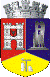 ROMÂNIAJUDEŢUL CLUJCONSILIUL LOCAL AL MUNICIPIULUI DEJStr. 1 Mai nr. 2, Tel.: 0264/211790*, Fax 0264/223260, E-mail: primaria@dej.ro 1Clubul Copiilor Dej – finanțare MENCSStructură învățământ2Colegiul Național ”A. Mureșanu” DejPersonalitate juridică3Grădinița cu Program Prelungit ”Arlechino” DejPersonalitate juridică4Grădinița cu Program Normal ”Arlechino” Structura 1 DejStructură învățământ5Grădinița cu Program Normal ”Arlechino” Structura 2 Ocna DejStructură învățământ6Grădinița cu Program Prelungit ”Junior” DejPersonalitate juridică7Grădinița cu Program Normal ”Junior”- Structura 1 DejStructură învățământ8Grădinița cu Program Prelungit ”Lumea Piticilor” DejPersonalitate juridică9Grădinița cu Program Normal ”Lumea Piticilor” Structura 1 DejStructură învățământ10Grădinița cu Program Prelungit ”Paradisul Piticilor” DejPersonalitate juridică11Grădinița cu Program Prelungit ”Piticot” DejPersonalitate juridică12Grădinița cu Program Normal ”Piticot” – structura 1 DejStructură învățământ13Liceul Tehnologic ”Constantin Brâncuși” DejPersonalitate juridică14Liceul Tehnologic ”Someș” DejPersonalitate juridică15Liceul Teoretic ”Alexandru Papiu Ilarian ”DejPersonalitate juridică16Clubul Sportiv Școlar “Alexandru Papiu Ilarian” DejStructură  învățământ17Școala Gimnazială ”Avram  Iancu” DejPersonalitate juridică18Școala Gimnazială ”Mihai Eminescu ”DejPersonalitate juridică19Școala Gimnazială Nr. 1 Dej Personalitate juridică20Grădinița cu Program Prelungit ”Elpis” DejPersonalitate juridică21Liceul Tehnologic ”Henri Coandă” DejPersonalitate juridică22Școala Postliceală ”Louis Pasteur ”DejPersonalitate juridicăLUCRARI DE REPARATII SI RENOVARE PAVILION I890,15DOTARI SPITAL MUNICIPAL DEJ326,15TOTAL1.216,30